PEMERINTAH KABUPATEN KARANGASEMDinas Pendidikan Kepemudaan Dan Olahraga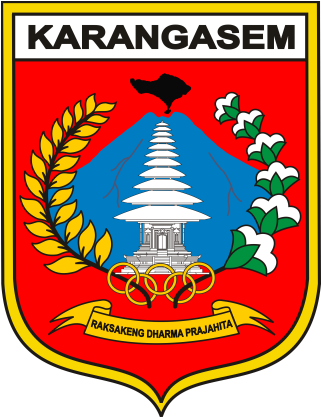 Jalan veteran-amlapura (081337093198)